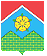 АДМИНИСТРАЦИЯПОСЕЛЕНИЯ МОСКОВСКИЙПОСТАНОВЛЕНИЕО внесении изменений в постановление администрации поселения Московский от 01.07.2015 № 27 «О создании антинаркотической Комиссии поселения Московский»Руководствуясь Законом города Москвы от 06.11.2002 №56 «Об организации местного самоуправления в городе Москве», в целях совершенствования деятельности антинаркотической Комиссии поселения Московский, координации межведомственного взаимодействия субъектов системы профилактики правонарушений среди несовершеннолетних, администрация поселения постановляет:	1. Внести изменения в постановление администрации поселения Московский от 01.07.2015 № 27 «О создании антинаркотической Комиссии поселения Московский», утвердив состав антинаркотической Комиссии поселения Московский в редакции согласно приложению к настоящему постановлению. 	2. Настоящее постановление вступает в силу со дня издания.	3. Опубликовать настоящее постановление в «Вестнике Совета депутатов и администрации поселения Московский» и разместить на официальном сайте администрации поселения Московский.	4. Контроль за исполнением настоящего постановления возложить на заместителя главы администрации поселения Московский С.И. Смолия.Исполняющий обязанностиглавы администрации                                                                                                           Д.А. АндрецоваУтвержденпостановлением администрации поселения Московский                                                                                                                                                                                     от 25.10.2018 № 28Составантинаркотической Комиссии поселения Московский Синев Юрий Алексеевич                            -      координатор социальной службы ГБОУ                                                                                Школа № 2120Скобочкина Людмила Владимировна     -        координатор социальной службы ГБОУ                                                                                Школа № 2065 Маликова Такуи Султановна                    -    специалист по социальной работе ГБУ «Центр                                                                                социального обслуживания «Московский»     Орешин Михаил Юрьевич                        -     председатель Совета ОПОП №14                                                                               Новомосковского АО г. Москвы по согласованию                                         -    представитель межмуниципального                                                                            отдела полиции Московский                                                                            УВД по ТиНАО ГУ МВД России                                                                             по городу Москве                                                   по согласованию                                          -   представитель ГБУЗ «Московский                                                                           научно-практический центр наркологии                                                                            Департамента здравоохранения города Москвы25.10.2018№28Председатель Комиссии:Смолий Сергей Иванович               -заместитель главы администрации поселения МосковскийЗаместитель председателя Комиссии:Николаев Артур Викторович                                   -заместитель главы администрации поселения МосковскийОтветственный секретарь и член Комиссии:Логинова Юлия Геннадьевна-заместитель начальника отдела по социальным вопросам и молодежной политике Члены Комиссии:Корнилова Снежанна Павловна-начальник отдела по вопросам потребительского рынка Прохорова Наталья Валентиновна--начальник отдела по взаимодействию с подведомственными учреждениями и предприятиямизаместитель начальника отдела по связям с общественностью и СМИ Иванова Ирина Алексеевна -директор МУК ДК «Московский» Чирин Александр Владимирович-заместитель генерального директора МБУ «Центр спорта «Московский»Ибрагимова Наида Атаевна -заведующая отделением организации медицинской помощи детям в образовательных организациях ГБУЗ «Городская больница г. Московский ДЗМ»Милов Филипп Викторович-врач психиатр-нарколог филиала № 7 ГБУЗ «Московский научно-практический центр наркологии ДЗМ»